Motion Studies 			Basic Digital PhotographyBe sure you have your camera set correctly for this portion of the shoot!Camera Mode: TVShutter Speed: Set for the type of shot you are taking!F-Stop: Should not be blinkingISO: As low a number as you can go for the lighting situation you are in!Focus: AFHOLD STILL!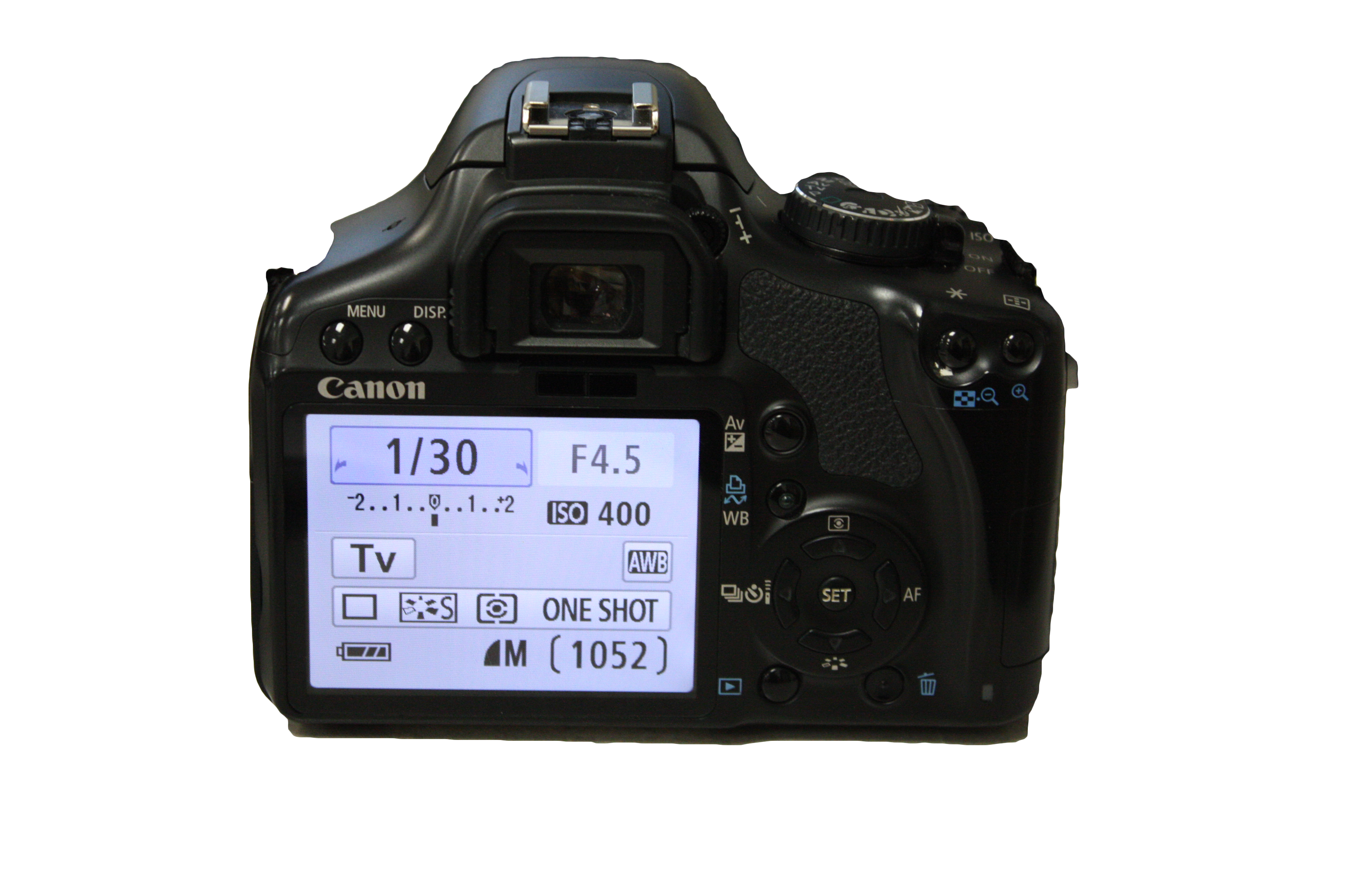 In class: 10 ImagesUse EACH backdrop to create some kind of well-lit motion1-GOOD Blur @ each backdrop1-GOOD Stop Action @ each backdrop**A portrait must be used with motion on the BLACK BACKDROP**Out of Class: 14 ImagesPanning- 1/30 of a second shutter speed2-Linear (follow with your camera in a line)2-Pull (twist your ZOOM in or out while shooting)2-Twist (twist your CAMERA while shooting)2-Spin (hold an object out and spin while shooting)Blur- 1/30 of a second shutter speed1-Someone spinning (from ABOVE)1-Someone dancing (just their feet)1-Someone moving and object (close up of hands)Stop Action 1/250 of a second shutter speed1-Someone jumping (from below) 1-Someone jumping (just feet)1-Someone tossing an object (close up of hands)